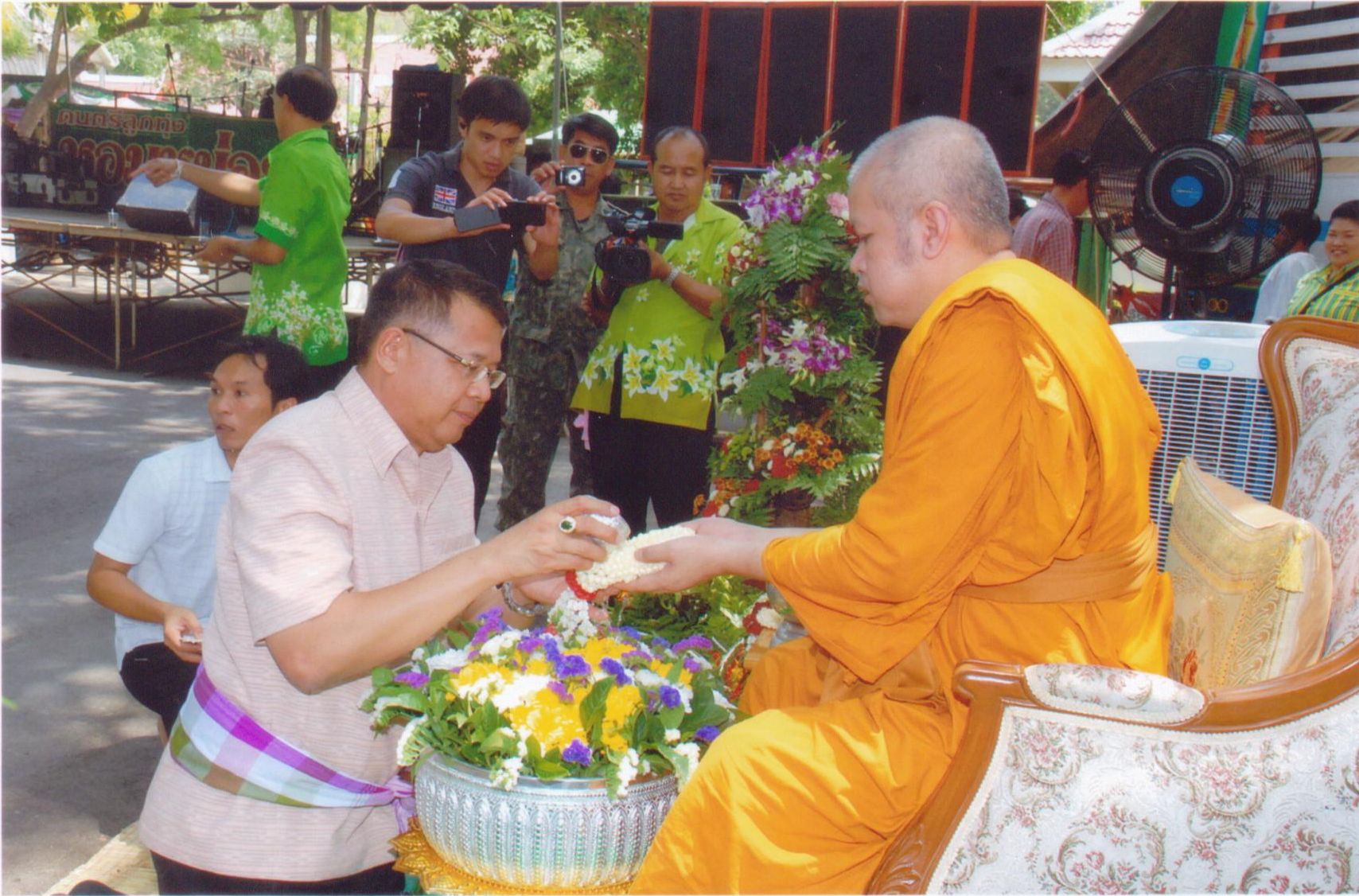 กิจกรรมวันสงกรานต์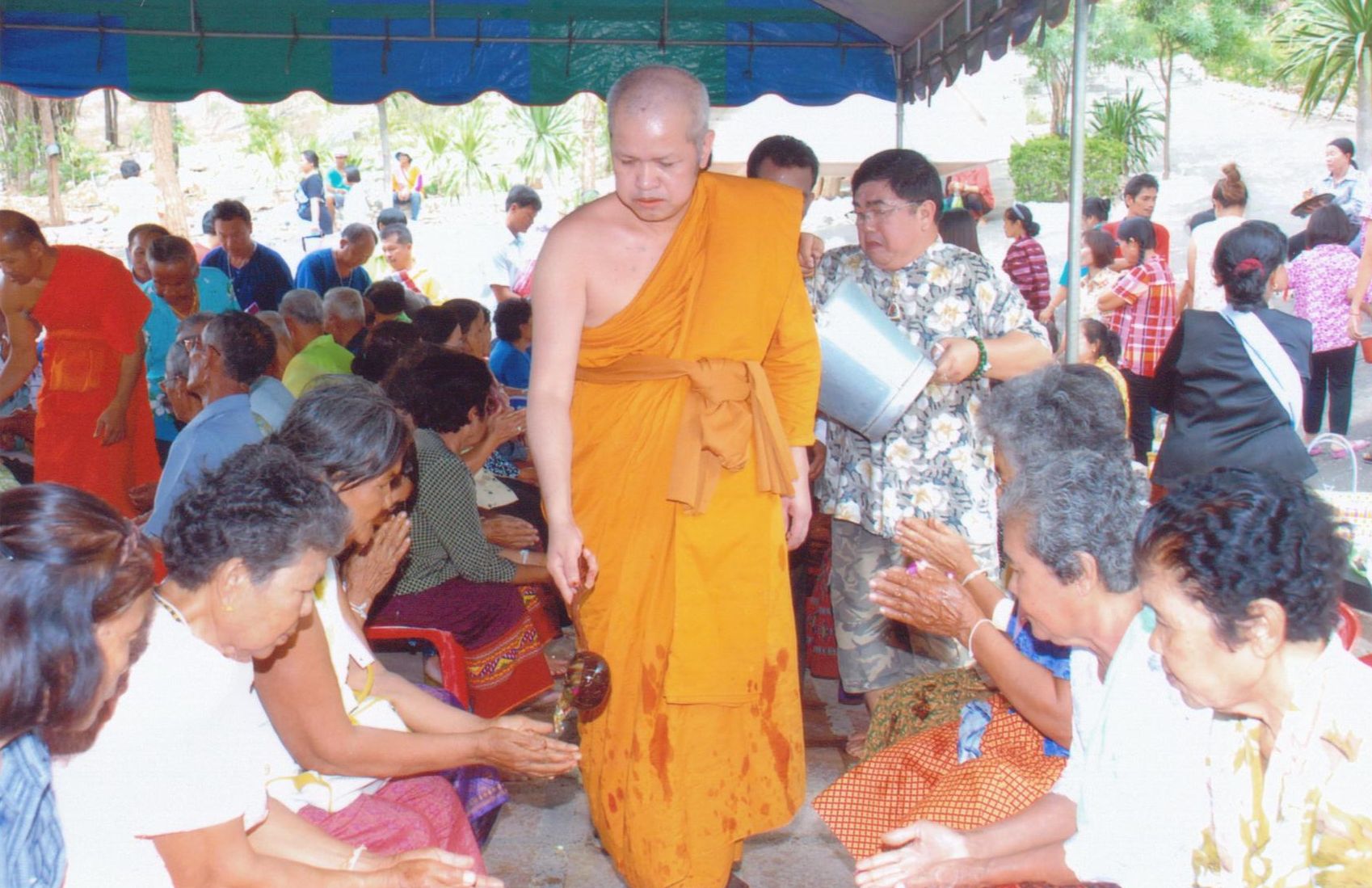 รดน้ำดำหัวผู้สูงอายุ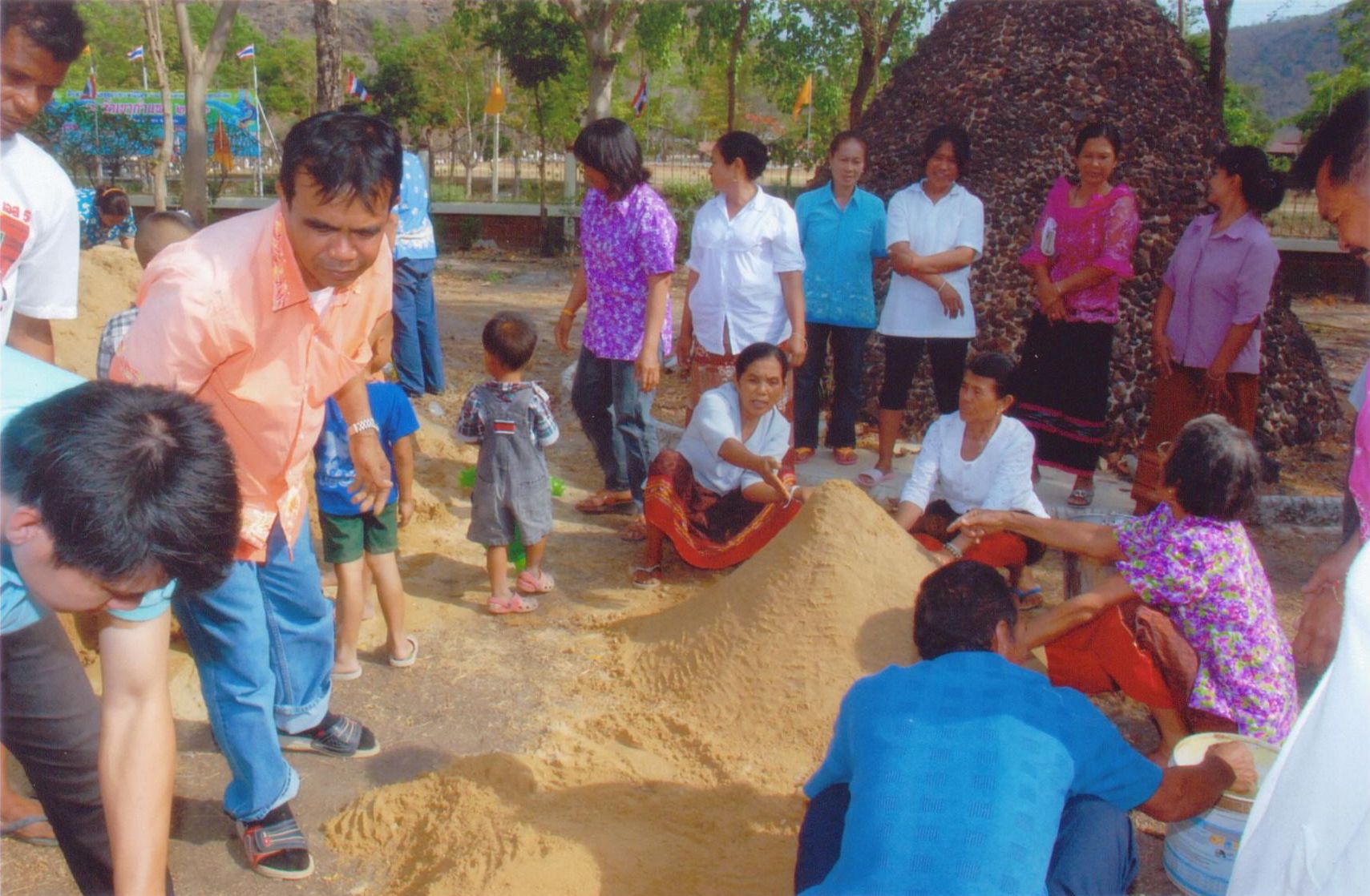 ก่อเจดีย์ทราย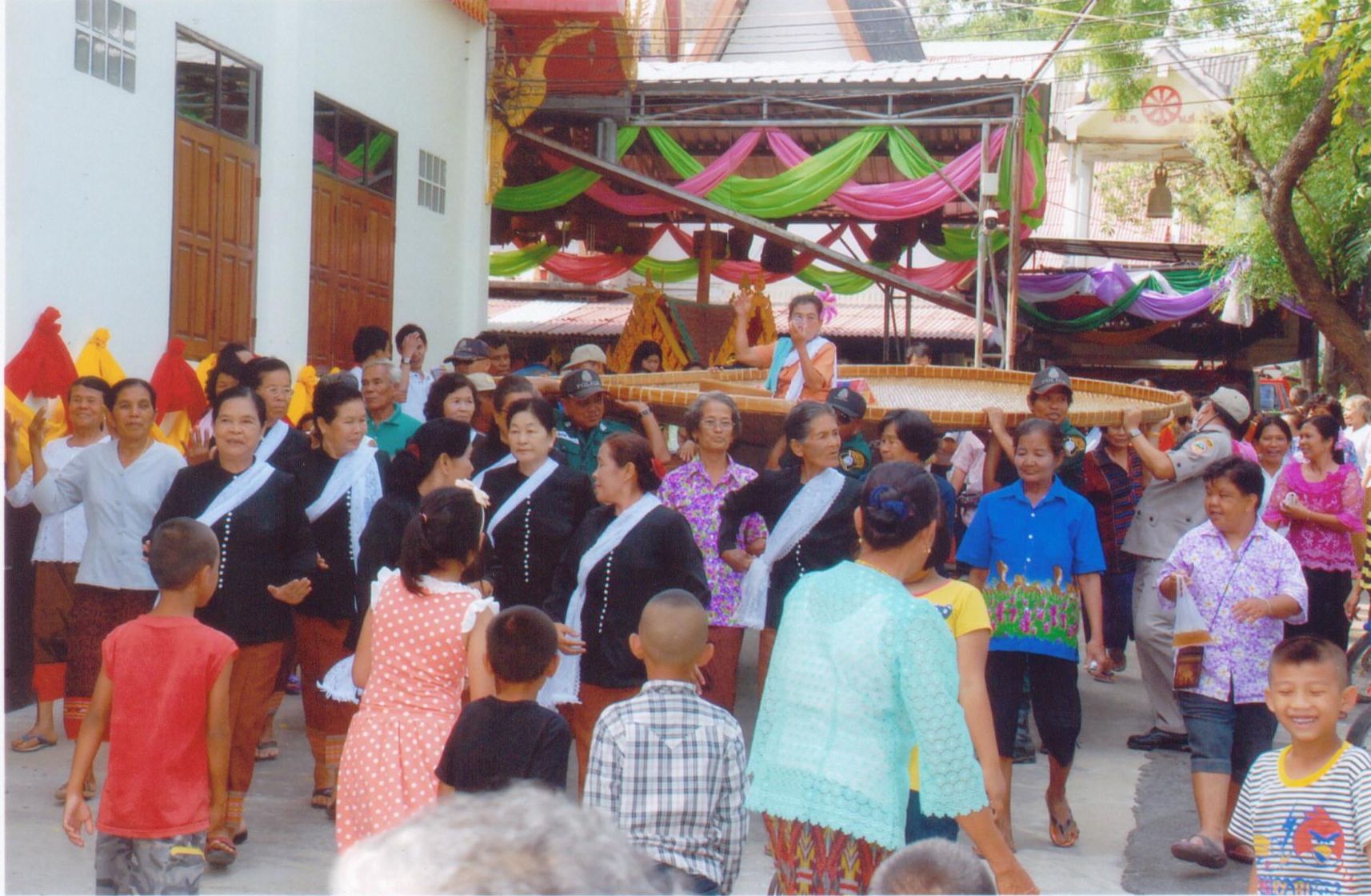 กิจกรรมแห่นางด้ง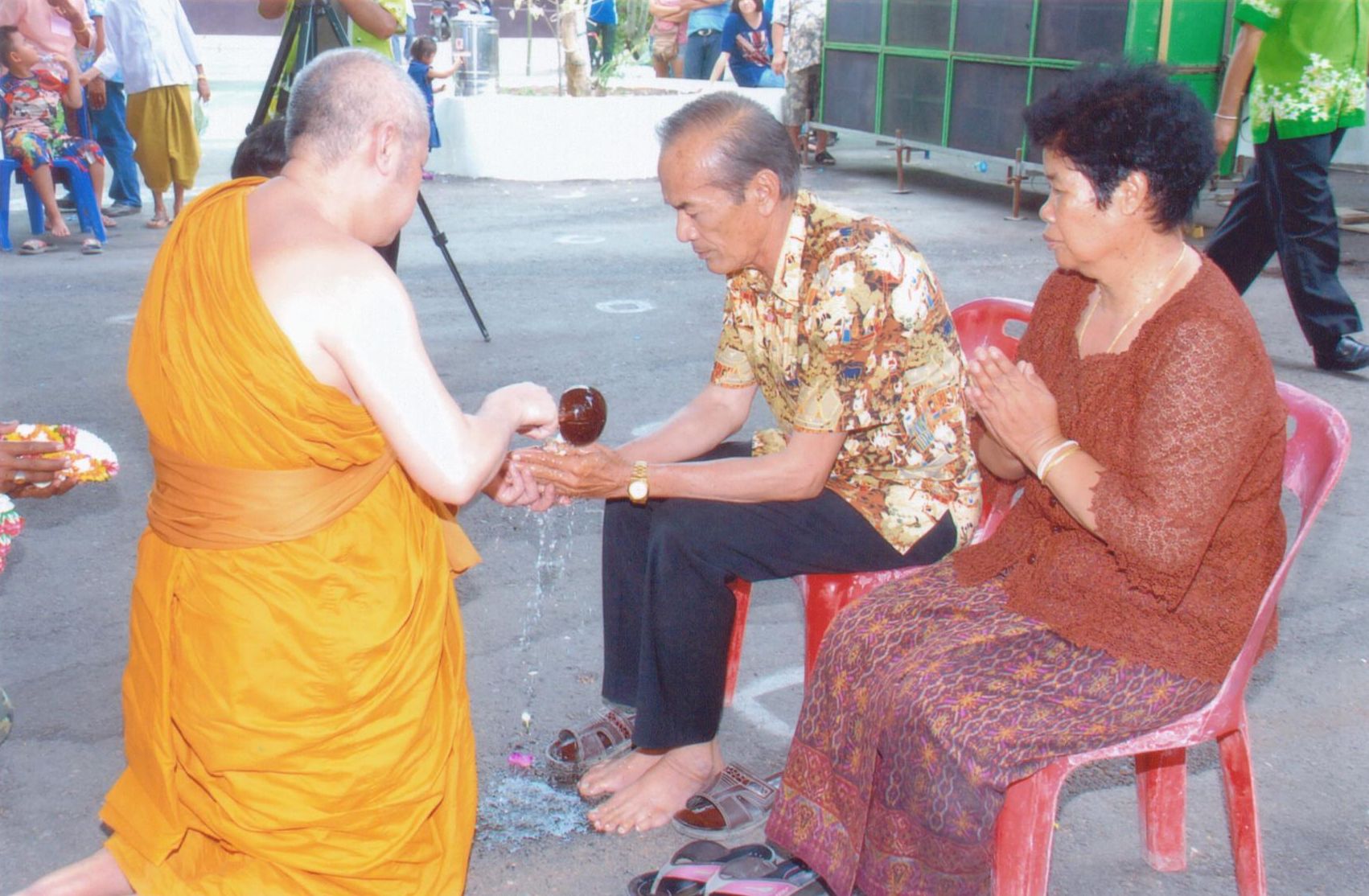 รดน้ำขอพรบุพการี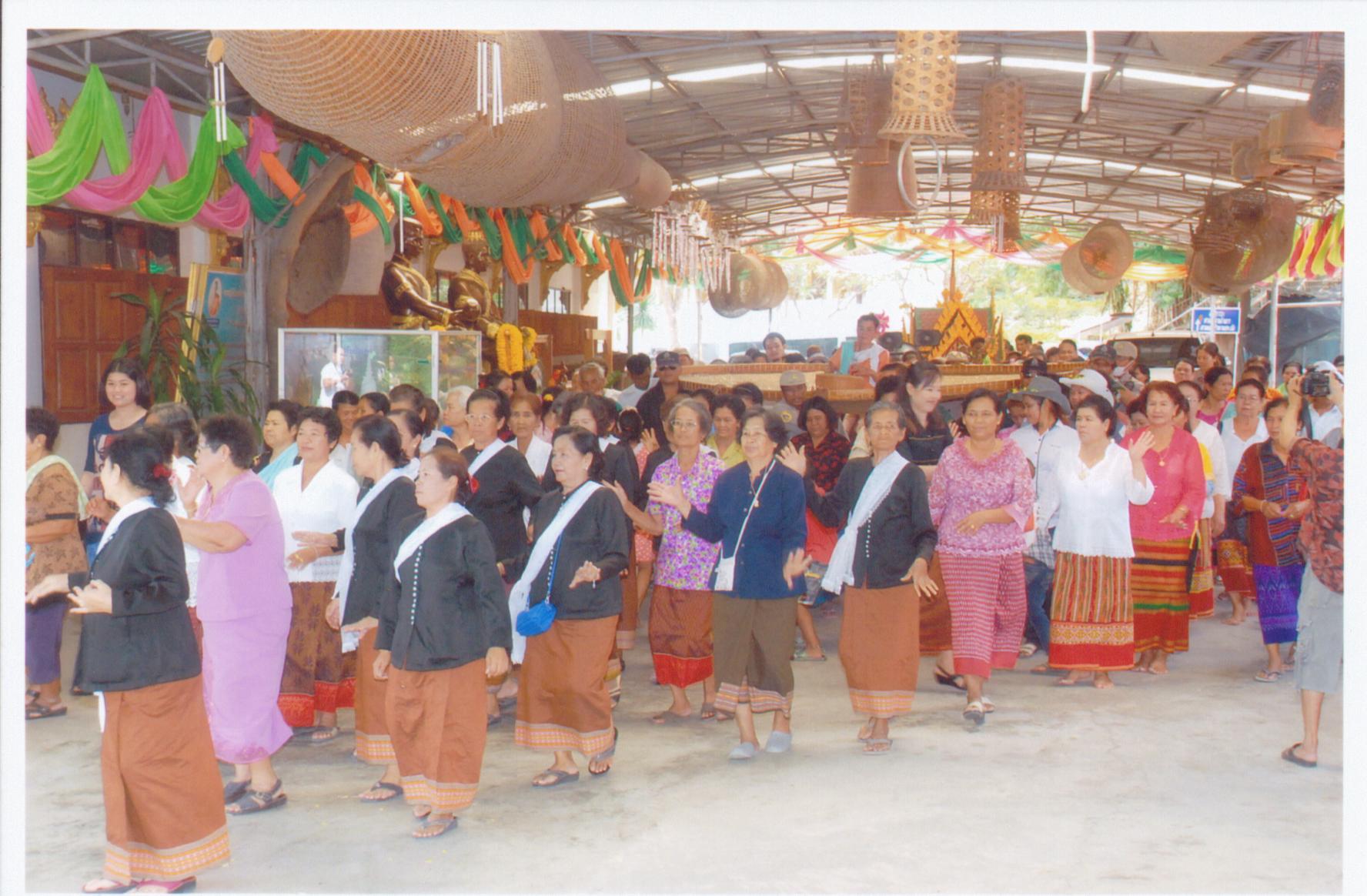 แห่ปราสาทผึ้ง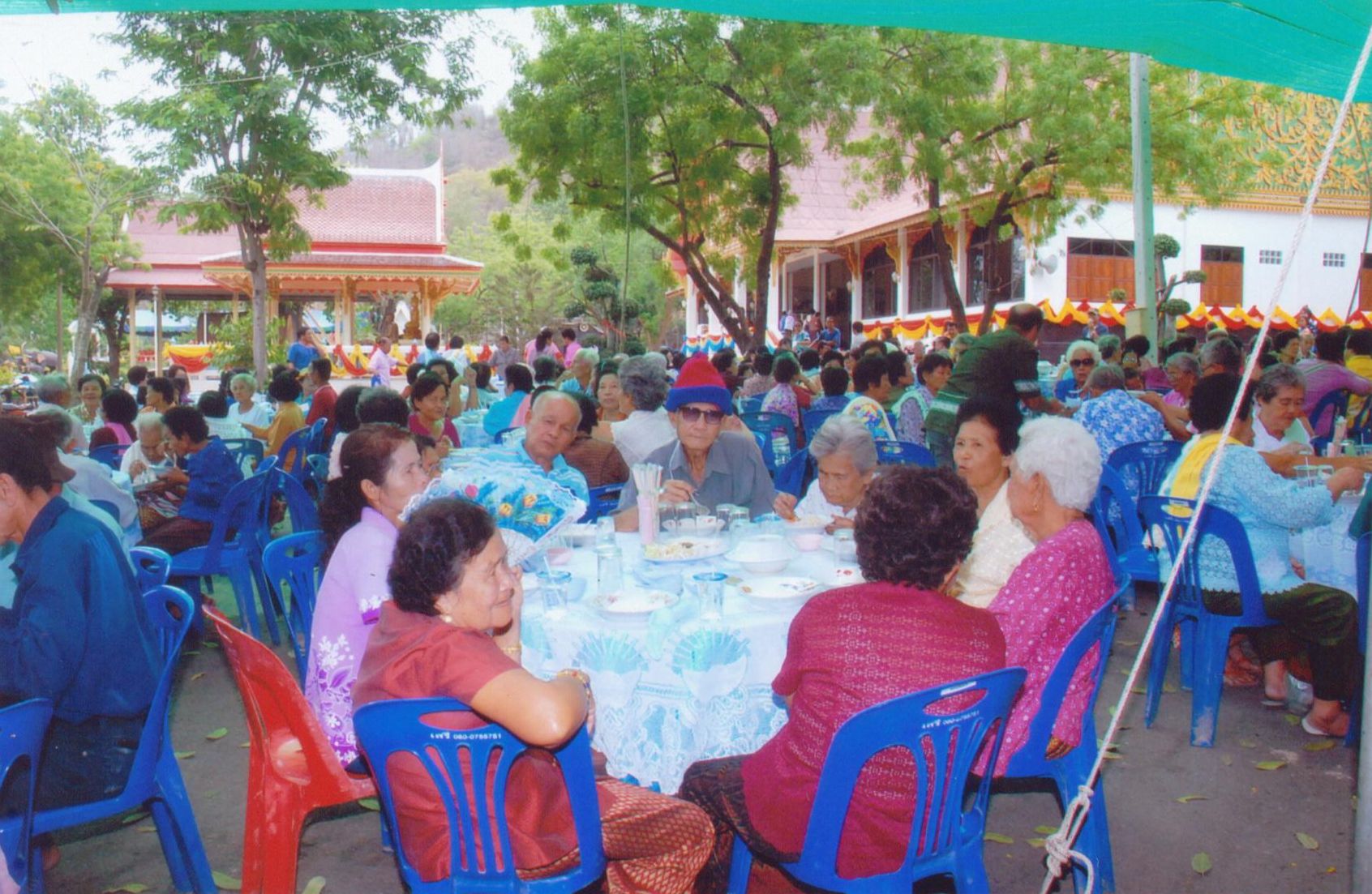 เลี้ยงอาหารโต๊ะจีนผู้สูงอายุ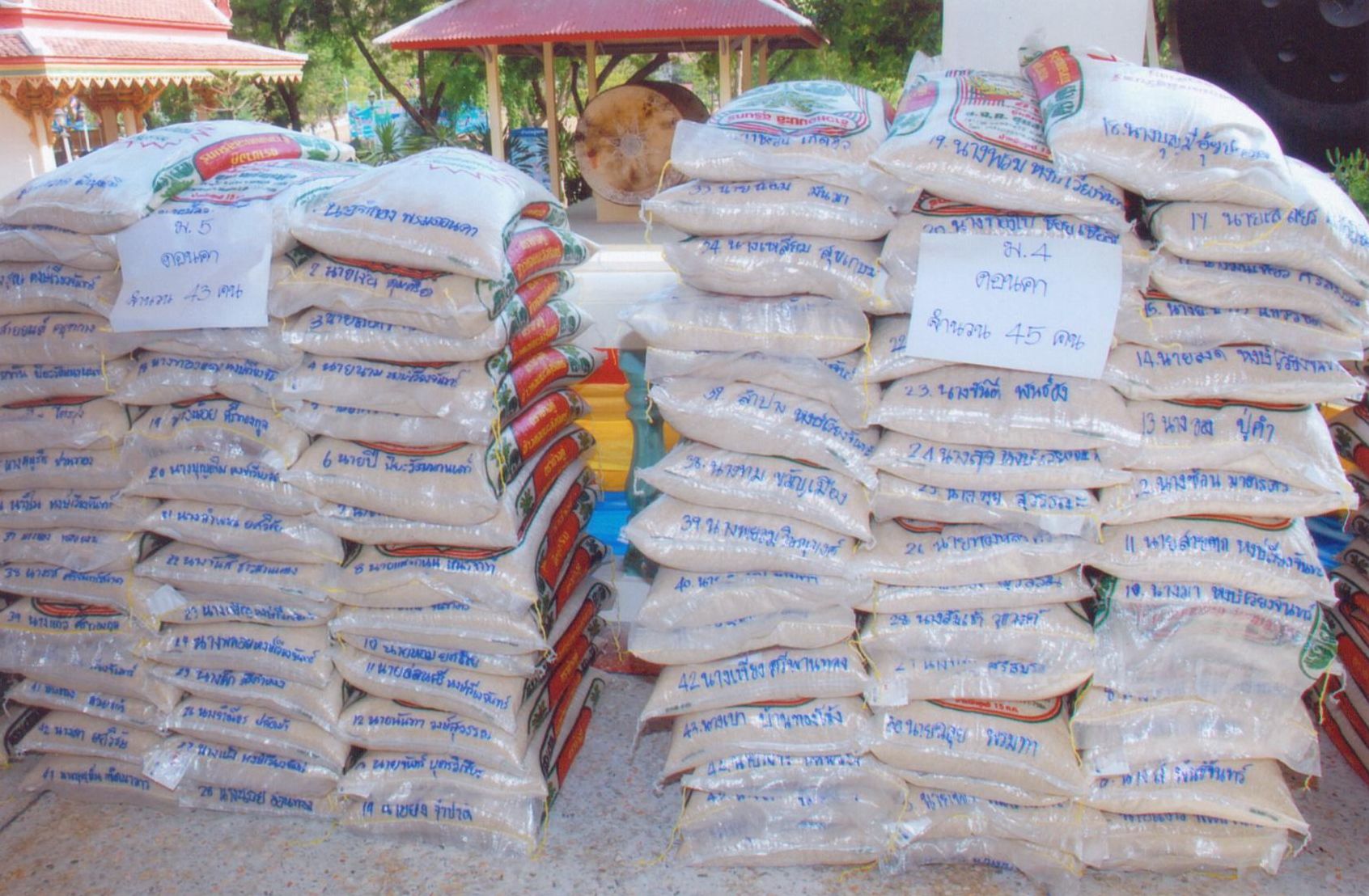 แจกข้าวสารผู้สูงอายุในเขตตำบลดอนคา